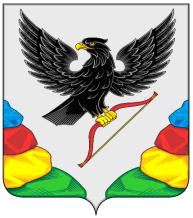 АДМИНИСТРАЦИЯ МУНИЦИПАЛЬНОГО РАЙОНА«НЕРЧИНСКИЙ РАЙОН» ЗАБАЙКАЛЬСКОГО КРАЯПОСТАНОВЛЕНИЕ     октября  2018 года                                                                  		№                                                        г. Нерчинск «Об установлении размера платы, взимаемой с родителей (законных представителей) за присмотр и уход за детьми, осваивающими образовательные программы дошкольного образования в муниципальных бюджетных дошкольных образовательных учреждениях муниципального района «Нерчинский район»В соответствии со статьей 65 Федерального закона от 29 декабря 2012 года  № 273-ФЗ «Об образовании в Российской Федерации», Устава муниципального района «Нерчинский район», администрация муниципального района «Нерчинский район» постановляет:Установить в муниципальных бюджетных дошкольных образовательных учреждениях муниципального района «Нерчинский район» родительскую плату, взимаемую с родителей (законных представителей) за присмотр и уход за детьми, осваивающими образовательные программы дошкольного образования в следующих размерах:в образовательных учреждениях, расположенных на территории городского поселения «Нерчинское», - 100 рублей в день;в образовательном учреждении, расположенном на территории городского поселения «Приисковское», - 85 рублей в день;в образовательных учреждениях, расположенных на территориях сельских поселений муниципального района «Нерчинский район», - 70 рублей в день.2. Постановление администрации муниципального района «Нерчинский район» Забайкальского края от 12 мая 2014 года № 37 «Об  установлении размера платы, взимаемой с родителей (законных представителей) за присмотр и уход за детьми, осваивающими образовательные программы дошкольного образования в муниципальных бюджетных дошкольных образовательных учреждениях муниципального района «Нерчинский район», Постановление администрации муниципального района «Нерчинский район» Забайкальского края от 18 марта 2015 года № 8 «О внесении изменений в Постановление от 12 мая 2014 года № 37 «Об  установлении размера платы, взимаемой с родителей (законных представителей) за присмотр и уход за детьми, осваивающими образовательные программы дошкольного образования в муниципальных бюджетных дошкольных образовательных учреждениях муниципального района «Нерчинский район», Постановление администрации муниципального района «Нерчинский район» Забайкальского края от 6 июня 2016 года № 29 «О внесении изменений в Постановление от 12 мая 2014 года № 37 «Об  установлении размера платы, взимаемой с родителей (законных представителей) за присмотр и уход за детьми, осваивающими образовательные программы дошкольного образования в муниципальных бюджетных дошкольных образовательных учреждениях муниципального района «Нерчинский район», Постановление администрации муниципального района «Нерчинский район» Забайкальского края от 22 декабря 2016 года № 117 «О внесении изменений в Положение об установлении размера платы, взимаемой с родителей (законных представителей) за присмотр и уход за детьми, осваивающими образовательные программы дошкольного образования в муниципальных бюджетных дошкольных образовательных учреждениях муниципального района «Нерчинский район», утвержденное постановлением администрации муниципального района «Нерчинский район» признать утратившими силу. Утвердить Положение о порядке взимания и использования родительской платы в муниципальных бюджетных дошкольных образовательных учреждениях муниципального района «Нерчинский район»  (приложение № 1).Настоящее постановление опубликовать на официальном сайте администрации муниципального района «Нерчинский район» в информационно-телекоммуникационной сети «Интернет».Настоящее постановление вступает в силу на следующий день после официального  опубликования и распространяет действие на правоотношения, возникшие с 01.11.2018 года.Глава муниципального района        «Нерчинский район»                                                            Р.В. СенотрусовПРИЛОЖЕНИЕУтверждено Постановлением
муниципального района«Нерчинский район»от «__»____________   20___г. ПОЛОЖЕНИЕо порядке взимания и использования родительской платы в муниципальных бюджетных дошкольных образовательных учреждениях муниципального района «Нерчинский район»1.Общие положения1. Настоящее Положение разработано в соответствии с Конституцией Российской Федерации, Федеральным законом от 29.12. 2012 № 273-ФЗ «Об образовании в Российской Федерации», Федеральным законом от 06.10.2003 № 131-ФЗ «Об общих принципах организации местного самоуправления в Российской Федерации», в целях улучшения условий содержания детей в муниципальных дошкольных образовательных учреждениях, упорядочения взимания родительской платы за присмотр и уход за детьми.2. Настоящее Положение определяет порядок внесения и расходования родительской платы за присмотр и уход за детьми, осваивающими образовательные программы дошкольного образования в муниципальных бюджетных дошкольных образовательных учреждениях, осуществляющих образовательную деятельность (далее по тексту – образовательные учреждения), включая порядок предоставления льгот по родительской плате отдельным категориям граждан.3. Настоящее Положение распространяется на все муниципальные бюджетные дошкольные образовательные учреждения муниципального района «Нерчинский район».2. Предоставление льгот по родительской плате4. Льготы по родительской плате за присмотр и уход за детьми в образовательных учреждениях устанавливаются в соответствии с пунктами 2,3 статьи 65 Федерального закона от 29.12.2012 года № 273-ФЗ «Об образовании в Российской Федерации» и предоставляются родителям (законным представителям) ребенка при наличии документов, подтверждающих право на их получение.5. Родительская плата не взимается за присмотр и уход:-  за детьми-инвалидами;-  за детьми-сиротами;-  за детьми, оставшимися без попечения родителей;-  за детьми с туберкулезной интоксикацией.6. Льготы по родительской плате за присмотр и уход за детьми устанавливаются с момента подачи документов, подтверждающих льготу.3. Установление размера родительской платы7. Размер родительской платы, взимаемой с родителей (законных представителей) за присмотр и уход за ребенком, устанавливается постановлением администрации муниципального района «Нерчинский район».8. В размер родительской платы не допускается включение расходов на реализацию образовательной программы дошкольного образования, а также расходов на содержание недвижимого имущества муниципальных образовательных учреждений, реализующих образовательную программу дошкольного образования.9. Размер родительской платы и порядок ее пересмотра определяется, исходя из затрат на ежемесячное содержание ребенка в муниципальном бюджетном дошкольном образовательном учреждении, с учетом требований действующего законодательства. В размер родительской платы включаются затраты на  присмотр и уход за ребенком, получающим дошкольное образование в муниципальном бюджетном дошкольном образовательном учреждении, а именно: расходы на организацию питания детей  (85%) и затраты по обеспечению  санитарно-гигиенических условий содержания ребенка в детском саду (15%) (приобретение моющих и дезинфицирующих средств для стирки белья и уборки помещений).10. Родительская плата не взимается за период фактического отсутствия ребенка в учреждении в следующих случаях:- болезнь ребенка (согласно представленной медицинской справке);- отдых ребенка на период отпуска родителей (законных представителей)  с предъявлением заявления родителей (законных представителей) и подтверждающей справки с места работы;- карантин, объявленный в установленном действующим законодательством порядке;- закрытие дошкольного учреждения на ремонтные и (или) аварийные работы, а также  иные случаи приостановки деятельности учреждения по независящим от детей и родителей причинам, объявленные руководителем или учредителем учреждения.  11. . В случае непосещения ребенком ДОУ без уважительных причин, родительская плата, взимаемая с родителей (законных представителей) за присмотр и уход за детьми, осваивающими образовательные программы дошкольного образования, взимается в полном объеме.Порядок взимания и использования родительской платы12. Родительская плата взимается на основании договора между учреждением и родителями (законными представителями) ребенка, посещающего учреждение.13. Начисление родительской платы производится бухгалтером до 5 числа каждого месяца, следующего за отчетным, согласно календарному графику работы образовательного учреждения и табелю учета посещаемости за предыдущий месяц.14. Для оплаты родителям (законным представителям)  сельских поселений муниципального района «Нерчинский район» выписывается квитанция, в которой указывается общая сумма родительской платы за календарный месяц с учетом дней посещения ребенком муниципального бюджетного дошкольного образовательного учреждения.Родительская плата вносится родителями непосредственно в кассу  образовательной организации не позднее 10 числа текущего месяца. При внесении родительской платы родителям выдается квитанция об уплате.15. Родители (законные представители)  городского поселения «Нерчинское» и городского поселения «Приисковское» производят оплату за присмотр и уход за ребенком в дошкольном образовательном учреждении путем перечисления денежных средств на лицевой счет дошкольного образовательного учреждения до 10 числа каждого месяца.16. При задолженности по родительской плате за присмотр и уход за детьми в дошкольном образовательном учреждении более чем за один месяц, руководитель дошкольного образовательного учреждения обязан письменно уведомить родителей (законных представителей) о необходимости погашения задолженности в двухнедельный срок. При непогашении задолженности дошкольное образовательное учреждение вправе взыскать ее в судебном порядке.5. Расходование средств родительской платы17. Расходование средств родительской платы производится в соответствии с требованиями Федерального закона от 29.12. 2012 № 273-ФЗ «Об образовании в Российской Федерации» и осуществляется в соответствии с планом финансово-хозяйственной деятельности муниципального бюджетного дошкольного образовательного учреждения, реализующей образовательную программу дошкольного образования.6. Контроль поступления и расходования денежных средств18. Контроль за правильным и своевременным внесением родителями (законными представителями) родительской платы осуществляет руководитель образовательного учреждения, реализующего образовательную программу дошкольного образования.19. Контроль целевого использования денежных средств, поступивших в качестве родительской платы, осуществляется в установленном законом порядке.7. Отчетность20. Не позднее 5-го числа месяца, следующего за отчетным, руководителем образовательного учреждения предоставляется  отчет об использовании доходов по внебюджетной деятельности в бухгалтерию МКУ «ЦБ учреждений образования  муниципального района «Нерчинский район» Забайкальского края.__________________________________